ПРАВИТЕЛЬСТВО РОССИЙСКОЙ ФЕДЕРАЦИИПОСТАНОВЛЕНИЕот 29 июля 2013 г. N 643ОБ УТВЕРЖДЕНИИ ТИПОВЫХ ДОГОВОРОВВ ОБЛАСТИ ГОРЯЧЕГО ВОДОСНАБЖЕНИЯВ соответствии с Федеральным законом "О водоснабжении и водоотведении" Правительство Российской Федерации постановляет:Утвердить прилагаемые:типовой договор горячего водоснабжения;типовой договор по транспортировке горячей воды;типовой договор о подключении (технологическом присоединении) к централизованным системам горячего водоснабжения.Председатель ПравительстваРоссийской ФедерацииД.МЕДВЕДЕВУтвержденпостановлением ПравительстваРоссийской Федерацииот 29 июля 2013 г. N 643ТИПОВОЙ ДОГОВОРгорячего водоснабжения_______________________________                     "  "            20__ г.  (место заключения договора)__________________________________________________________________________,                        (наименование организации)именуемое  в дальнейшем организацией, осуществляющей горячее водоснабжение,в лице ___________________________________________________________________,                 (наименование должности, фамилия, имя, отчество)действующего на основании ________________________________________________,                                 (положение, устав, доверенность -                                           указать нужное)с одной стороны, и _______________________________________________________,                                  (наименование организации)именуемое в дальнейшем абонент, в лице_____________________________________________________________________________________________________________________________________________________,     (фамилия, имя, отчество, паспортные данные - в случае заключения    договора со стороны абонента физическим лицом; должность, фамилия,    имя, отчество - в случае заключения договора горячего водоснабжения                  со стороны абонента юридическим лицом)действующего на основании ________________________________________________,                          (положение, устав, доверенность - указать нужное                                в случае заключения договора горячего                                  водоснабжения со стороны абонента                                         юридическим лицом)с  другой  стороны,  именуемые  в дальнейшем сторонами, заключили настоящийдоговор о нижеследующем:I. Предмет договора1. Организация, осуществляющая горячее водоснабжение, обязуется подавать абоненту через присоединенную водопроводную сеть горячую воду из закрытых централизованных систем горячего водоснабжения установленного качества и в установленном объеме в соответствии с режимом ее подачи, определенном договором, а абонент обязуется оплачивать принятую горячую воду и соблюдать предусмотренный договором режим потребления, обеспечивать безопасность эксплуатации находящихся в его ведении сетей горячего водоснабжения и исправность приборов учета (узлов учета) и оборудования, связанного с потреблением горячей воды.2. Граница балансовой принадлежности объектов закрытой централизованной системы горячего водоснабжения абонента и организации, осуществляющей горячее водоснабжение, определяется в соответствии с актом разграничения балансовой принадлежности, предусмотренным приложением N 1.3. Граница эксплуатационной ответственности объектов закрытой централизованной системы горячего водоснабжения абонента и организации, осуществляющей горячее водоснабжение, определяется в соответствии с актом разграничения эксплуатационной ответственности, предусмотренным приложением N 2.4. Сведения об установленной мощности, необходимой для осуществления горячего водоснабжения абонента, в том числе с распределением указанной мощности по каждой точке подключения (технологического присоединения), а также о подключенной нагрузке, в пределах которой организация, осуществляющая горячее водоснабжение, принимает на себя обязательства обеспечить горячее водоснабжение абонента, приведены в приложении N 3.    5. Местом        исполнения        обязательств       по       договоруявляется _________________________________________________________________.                (указать место исполнения обязательств по договору)II. Срок и режим подачи (потребления) горячей воды,установленная мощность6. Дата начала подачи горячей воды "__" ___________ 20__ г.7. Организация, осуществляющая горячее водоснабжение, и абонент обязуются соблюдать режим подачи горячей воды в точке подключения (технологического присоединения) согласно приложению N 4.III. Тарифы, сроки и порядок оплаты по договору8. Оплата по договору осуществляется абонентом по двухкомпонентному тарифу на горячую воду (горячее водоснабжение), устанавливаемому в соответствии с Основами ценообразования в сфере водоснабжения и водоотведения, утвержденными постановлением Правительства Российской Федерации от 13 мая 2013 г. N 406.Двухкомпонентный тариф на горячую воду (горячее водоснабжение), установленный на момент заключения договора, составляет:компонент на холодную воду - ______ (руб./м3 и (или) руб./м3/час);компонент на тепловую энергию - ______ (руб./Гкал и (или) руб./Гкал/час).9. За расчетный период для оплаты по договору принимается 1 календарный месяц.10. Абонент оплачивает полученную горячую воду в объеме потребленной горячей воды до 10-го числа месяца, следующего за расчетным, на основании счетов-фактур, выставляемых к оплате организацией, осуществляющей горячее водоснабжение, не позднее 5-го числа месяца, следующего за расчетным. Датой оплаты считается дата поступления денежных средств на расчетный счет организации, осуществляющей горячее водоснабжение.    11.   При  размещении  приборов  учета  (узлов  учета)  не  на  границебалансовой  принадлежности  величина  потерь  горячей  воды, возникающих научастке  сети  от  границы  балансовой  принадлежности  до  места установкиприборов  учета (узлов учета), составляет ________________________________.                                              (указать величину потерь                                                   горячей воды)Величина  потерь  горячей  воды  подлежит оплате в порядке, предусмотренномпунктом  10 настоящего договора, дополнительно к оплате объема потребленнойгорячей воды в расчетном периоде.12. Сверка расчетов по настоящему договору проводится между организацией, осуществляющей горячее водоснабжение, и абонентом не реже 1 раза в год либо по инициативе одной из сторон, но не чаще 1 раза в квартал, путем составления и подписания сторонами акта сверки расчетов. Сторона, инициирующая проведение сверки расчетов по настоящему договору, составляет и направляет в адрес другой стороны акт сверки расчетов в 2 экземплярах. Срок подписания акта устанавливается в течение 3 рабочих дней с даты его получения. Акт сверки расчетов считается согласованным обеими сторонами в случае неполучения ответа в течение 10 рабочих дней после его направления стороне.IV. Права и обязанности сторон13. Организация, осуществляющая горячее водоснабжение, обязана:а) обеспечивать эксплуатацию объектов централизованной системы горячего водоснабжения, в том числе водопроводных сетей, по которым осуществляется транспортировка горячей воды, принадлежащих организации, осуществляющей горячее водоснабжение, на праве собственности или ином законном основании и (или) находящихся в границах эксплуатационной ответственности такой организации в соответствии с требованиями нормативно-технических документов;б) обеспечивать бесперебойный режим подачи горячей воды в точке подключения (технологического присоединения), предусмотренный приложением N 4 к настоящему договору, кроме случаев временного прекращения или ограничения горячего водоснабжения, предусмотренных Федеральным законом "О водоснабжении и водоотведении";в) не допускать ухудшения качества питьевой воды ниже показателей, установленных законодательством Российской Федерации в сфере обеспечения санитарно-эпидемиологического благополучия населения;г) осуществлять допуск к эксплуатации приборов учета (узлов учета) горячей воды;д) проводить производственный контроль качества горячей воды, в том числе температуры подачи горячей воды;е) уведомлять абонента о временном прекращении или ограничении горячего водоснабжения в порядке, предусмотренном настоящим договором;ж) принимать необходимые меры по своевременной ликвидации последствий аварий и инцидентов на объектах централизованной системы горячего водоснабжения, в том числе на водопроводных сетях, по которым осуществляется транспортировка горячей воды, принадлежащих организации, осуществляющей горячее водоснабжение, на праве собственности или ином законном основании и (или) находящихся в границах эксплуатационной ответственности такой организации, в порядке и сроки, которые установлены нормативно-техническими документами, а также меры по возобновлению действия таких объектов и сетей с соблюдением требований законодательства Российской Федерации в сфере обеспечения санитарно-эпидемиологического благополучия населения и технического регулирования;з) уведомлять абонента в случае передачи прав владения на объекты централизованных систем горячего водоснабжения, в том числе на водопроводные сети горячего водоснабжения, и (или) пользования такими сетями и объектами третьим лицам, об изменении наименования, организационно-правовой формы, местонахождения, а также иных сведений, которые могут повлиять на исполнение настоящего договора, в течение 5 рабочих дней со дня такого изменения.14. Организация, осуществляющая горячее водоснабжение, имеет право:а) осуществлять контроль за правильностью учета объемов поданной абоненту горячей воды;б) осуществлять контроль за фактами самовольного пользования и (или) самовольного подключения (технологического присоединения) абонента к централизованным системам горячего водоснабжения путем обхода потребителей и (или) визуального осмотра объекта по месту расположения, а также принимать меры по предотвращению самовольного пользования и (или) самовольного подключения (технологического присоединения) абонента к централизованным системам горячего водоснабжения;в) временно прекращать или ограничивать горячее водоснабжение в случаях, установленных законодательством Российской Федерации;г) осуществлять доступ к сетям горячего водоснабжения, местам отбора проб горячей воды, приборам учета (узлам учета), принадлежащим абоненту, для контрольного снятия показаний приборов учета (узлов учета), в том числе с использованием систем дистанционного снятия показаний, а также для осмотра сетей горячего водоснабжения и оборудования в случаях и порядке, которые предусмотрены разделом VI настоящего договора;д) требовать от абонента поддержания в точке подключения (технологического присоединения) режима потребления горячей воды, предусмотренного приложением N 4 к настоящему договору.15. Абонент обязан:а) обеспечить эксплуатацию сетей горячего водоснабжения и объектов, на которых осуществляется потребление горячей воды, принадлежащих абоненту на праве собственности или ином законном основании и (или) находящихся в границах его эксплуатационной ответственности, а также замену и поверку принадлежащих абоненту приборов учета в соответствии с правилами организации коммерческого учета воды, сточных вод;б) обеспечить сохранность пломб и знаков поверки на приборах учета (узлах учета), кранах и задвижках на их обводах и других устройствах, находящихся в границах эксплуатационной ответственности абонента. Нарушение сохранности пломб (в том числе их отсутствие) влечет за собой применение расчетного способа при определении количества полученной за определенный период горячей воды в порядке, предусмотренном законодательством Российской Федерации;в) обеспечить учет поданной (полученной) горячей воды в соответствии с порядком, установленным разделом V настоящего договора и правилами организации коммерческого учета воды, сточных вод;г) соблюдать установленный договором режим потребления горячей воды, не увеличивать размер подключенной нагрузки;д) производить оплату горячего водоснабжения в порядке, размере и в сроки, которые определены настоящим договором;е) обеспечить доступ представителям организации, осуществляющей горячее водоснабжение, или по ее указанию представителям иной организации к приборам учета (узлам учета), местам отбора проб горячей воды, расположенным в зоне эксплуатационной ответственности абонента, для проверки представляемых абонентом сведений в случаях и порядке, которые предусмотрены разделом VI настоящего договора;ж) обеспечить доступ представителям организации, осуществляющей горячее водоснабжение, или по ее указанию представителям иной организации к сетям горячего водоснабжения, приборам учета (узлам учета), находящимся в границах эксплуатационной ответственности абонента, для осмотра и проведения эксплуатационных работ;з) в случае передачи прав владения и (или) предоставления прав пользования объектом, подключенным к централизованной системе горячего водоснабжения, третьим лицам, изменении абонентом наименования и местонахождения (адреса), а также иных сведений, которые могут повлиять на исполнение настоящего договора, уведомить организацию, осуществляющую горячее водоснабжение, в течение 5 рабочих дней со дня такого изменения;и) незамедлительно сообщать организации, осуществляющей горячее водоснабжение, обо всех авариях и инцидентах на объектах, в том числе сетях горячего водоснабжения, на которых осуществляется потребление горячей воды, и приборах учета (узлах учета), находящихся в границах его эксплуатационной ответственности;к) в случае увеличения подключенной тепловой нагрузки (мощности) для целей горячего водоснабжения сверх мощности, предусмотренной настоящим договором, но необходимой для осуществления горячего водоснабжения абонента, обратиться в организацию, осуществляющую горячее водоснабжение, для заключения договора о подключении (технологическом присоединении) к централизованной системе горячего водоснабжения в установленном порядке;л) установить приборы учета (оборудовать узлы учета), в случае отсутствия таковых на дату заключения настоящего договора.16. Абонент имеет право:а) требовать от организации, осуществляющей горячее водоснабжение, поддержания в точке подключения (технологического присоединения) режима подачи горячей воды, предусмотренного приложением N 4 к настоящему договору;б) получать информацию о качестве горячей воды;в) присутствовать при проверках объектов централизованной системы горячего водоснабжения, в том числе приборов учета (узлов учета), принадлежащих абоненту, проводимых представителями организации или по ее указанию представителями иной организации;г) осуществлять проверку качества горячей воды, в том числе температуры горячей воды;д) предоставлять иным абонентам и организациям, осуществляющим транспортировку горячей воды, возможность подключения (технологического присоединения) к сетям горячего водоснабжения и (или) объектам, на которых осуществляется потребление горячей воды, принадлежащим на законном основании абоненту, при наличии согласования с организацией, осуществляющей горячее водоснабжение;е) расторгнуть настоящий договор в случаях, установленных законодательством Российской Федерации и настоящим договором.V. Порядок осуществления учета поданной (полученной)горячей воды17. Для учета поданной (полученной) абоненту горячей воды используются средства измерения.18. Сведения о приборах учета (узлах учета) и местах отбора проб горячей воды содержатся в приложении N 5.    19. Коммерческий    учет    поданной    горячей    воды    обеспечивает___________________________________. (указать одну из сторон договора)20. Объем поданной (полученной) горячей воды определяется стороной, осуществляющей коммерческий учет сточных вод, исходя из объема потребления горячей воды и тепловой энергии в составе горячей воды согласно показаниям приборов учета или расчетным способом в случаях, предусмотренных Федеральным законом "О водоснабжении и водоотведении".    21.  Абонент  снимает  показания  приборов  учета  объемов  потреблениягорячей   воды   на  последнее  число  расчетного  периода,  установленногонастоящим  договором,  вносит  показания  приборов  учета  в  журнал  учетапотребления  горячей  воды  и  передает  указанные  сведения в организацию,осуществляющую горячее водоснабжение, не позднее _________________________.                                                      (указать дату)22. Передача абонентом показаний приборов учета организации, осуществляющей горячее водоснабжение, производится любыми доступными способами (почтовым отправлением, телеграммой, факсограммой, телефонограммой или с использованием информационно-телекоммуникационной сети "Интернет"), позволяющими подтвердить получение показаний приборов учета организацией, осуществляющей горячее водоснабжение.VI. Порядок обеспечения абонентом доступаорганизации, осуществляющей горячее водоснабжение,к сетям горячего водоснабжения, местам отбора пробгорячей воды и приборам учета (узлам учета)23. Абонент обязан обеспечить доступ представителям организации, осуществляющей горячее водоснабжение, или по ее указанию представителям иной организации к сетям горячего водоснабжения, приборам учета (узлам учета), местам отбора проб горячей воды, находящимся в границах ее эксплуатационной ответственности, в целях:а) проверки исправности приборов учета (узлов учета), сохранности контрольных пломб и снятия показаний приборов учета и контроля за снятыми абонентом показаниями приборов учета;б) опломбирования приборов учета (узлов учета);в) определения качества поданной (полученной) горячей воды путем отбора проб;г) обслуживания сетей горячего водоснабжения и оборудования, находящихся на границе эксплуатационной ответственности организации, осуществляющей горячее водоснабжение.24. Абонент извещается о проведении проверки приборов учета (узлов учета), сохранности контрольных пломб, снятия показаний, контроля за снятыми абонентом показаниями, определения качества поданной (полученной) горячей воды в порядке, установленном законодательством Российской Федерации.25. Уполномоченные представители организации, осуществляющей горячее водоснабжение, или представители иной организации допускаются к сетям горячего водоснабжения, приборам учета (узлам учета), местам отбора проб при наличии служебного удостоверения (доверенности).26. В случае отказа в допуске организации, осуществляющей горячее водоснабжение, или представителей иной организации к приборам учета (узлам учета) такие приборы учета (узлы учета) признаются неисправными. В таком случае применяется расчетный метод определения количества поданной (полученной) горячей воды за расчетный период.VII. Порядок контроля качества горячей воды27. Контроль качества подаваемой горячей воды осуществляется в соответствии с законодательством Российской Федерации в области обеспечения санитарно-эпидемиологического благополучия населения:а) по инициативе и за счет абонента;б) на основании программы производственного контроля качества горячей воды организации, осуществляющей горячее водоснабжение;в) при осуществлении федерального государственного санитарно-эпидемиологического контроля уполномоченным территориальным органом федерального органа исполнительной власти.28. Сведения о показателях качества горячей воды и допустимых перерывах в подаче горячей воды предусмотрены приложением N 6.29. Контроль качества горячей воды, подаваемой абоненту с использованием систем горячего водоснабжения, включает в себя отбор проб воды, проведение лабораторных исследований и испытаний на соответствие горячей воды установленным требованиям.30. Отбор проб горячей воды производится с участием представителей организации, осуществляющей горячее водоснабжение, и представителей абонента в порядке, установленном законодательством Российской Федерации.VIII. Условия временного прекращения или ограничениягорячего водоснабжения31. Организация, осуществляющая горячее водоснабжение, вправе временно прекратить или ограничить горячее водоснабжение абонента в случаях, установленных Федеральным законом "О водоснабжении и водоотведении", и при условии соблюдения порядка временного прекращения или ограничения горячего водоснабжения, установленного Правилами горячего водоснабжения, утвержденными постановлением Правительства Российской Федерации от 29 июля 2013 г. N 642.    32.  Организация,  осуществляющая  горячее  водоснабжение,  в течение 1суток  со дня временного прекращения или ограничения горячего водоснабженияуведомляет  о  таком  прекращении или ограничении абонента и орган местногосамоуправления ___________________________________________________________.                    (указать орган местного самоуправления поселения,                                    городского округа)33. Уведомление о временном прекращении или ограничении горячего водоснабжения, а также уведомление о снятии такого прекращения или ограничения и возобновлении горячего водоснабжения направляется абоненту любыми доступными способами (почтовым отправлением, факсограммой, телефонограммой или с использованием информационно-телекоммуникационной сети "Интернет"), позволяющими подтвердить получение такого уведомления абонентом.IX. Ответственность сторон34. За неисполнение или ненадлежащее исполнение обязательств по настоящему договору стороны несут ответственность в соответствии с законодательством Российской Федерации.35. В случае нарушения организацией, осуществляющей горячее водоснабжение, требований к качеству горячей воды абонент вправе потребовать перерасчета размера платы, а также возмещения реального ущерба в соответствии с гражданским законодательством.36. Ответственность организации, осуществляющей горячее водоснабжение, за качество подаваемой горячей воды определяется до границы балансовой принадлежности по объектам, в том числе по сетям горячего водоснабжения абонента и организации, осуществляющей горячее водоснабжение, в соответствии с актом разграничения эксплуатационной ответственности, предусмотренным приложением N 2 к настоящему договору.КонсультантПлюс: примечание.В соответствии с Постановлением Правительства РФ от 08.12.2015 N 1340 к отношениям, регулируемым актами Правительства РФ, в которых используется ставка рефинансирования Банка России, с 1 января 2016 года вместо ставки рефинансирования применяется ключевая ставка Банка России.37. В случае нарушения либо ненадлежащего исполнения абонентом обязательств по оплате настоящего договора организация, осуществляющая горячее водоснабжение, вправе потребовать от абонента уплаты неустойки в размере двукратной ставки рефинансирования (учетной ставки) Центрального банка Российской Федерации, установленной на день предъявления требования от суммы задолженности за каждый день просрочки, а также возмещения реального ущерба в соответствии с гражданским законодательством.X. Порядок урегулирования разногласий по договору,возникающих между абонентом и организацией38. Для урегулирования разногласий, связанных с настоящим договором, между абонентом и организацией, осуществляющей горячее водоснабжение, одна сторона обращается к другой стороне с письменным обращением об урегулировании разногласий с указанием следующих сведений:а) сведения о заявителе (наименование, местонахождение (адрес));б) содержание разногласий;в) сведения об объекте (объектах), в отношении которого возникли разногласия, в том числе его полное наименование, местонахождение и право на объект (объекты), которым обладает абонент;г) копия настоящего договора.39. Сторона, получившая обращение, в течение 5 рабочих дней с даты его поступления обязана его рассмотреть и дать ответ.40. По результатам ответа, предусмотренного пунктом 39 настоящего договора, стороны составляют акт об урегулировании разногласий.41. При отсутствии ответа, предусмотренного пунктом 39 настоящего договора, или в случае невозможности урегулировать разногласия спор разрешается судом.XI. Срок действия договора42. Настоящий договор вступает в силу со дня его подписания сторонами и действует до "__" ________ 20__ г., а в части обязательств, не исполненных ко дню окончания срока его действия, - до полного их исполнения сторонами.43. Настоящий договор считается продленным на тот же срок и на тех же условиях, если за 1 месяц до окончания срока его действия ни одна из сторон не заявит о его прекращении или изменении либо о заключении нового договора на иных условиях.XII. Прочие условия44. Стороны обязаны в течение 5 рабочих дней сообщить друг другу об изменении своих наименований, местонахождения (адресов) и платежных реквизитов.45. При исполнении настоящего договора, а также при решении вопросов, не предусмотренных настоящим договором, стороны обязуются руководствоваться законодательством Российской Федерации.46. Любые изменения настоящего договора, а также соглашение о расторжении настоящего договора действительны при условии, что они составлены в письменной форме и подписаны надлежащим образом сторонами.47. Настоящий договор составлен в 2 экземплярах, по 1 экземпляру для каждой стороны.XIII. Адреса и платежные реквизиты сторон    Организация, осуществляющая       Абонент       горячее водоснабжение___________________________________   _____________________________________Местонахождение ___________________   Местонахождение ________________________________________________________   _____________________________________ОГРН ______________________________   ОГРН ________________________________                                             (указать в случае заключения                                              договора юридическим лицом)                                      паспорт N ___________________________                                      выдан _______________________________                                             (указать в случае заключения                                              договора физическим лицом)Платежные реквизиты:                  Платежные реквизиты:р/с _______________________________   р/с _________________________________в _________________________________   в ___________________________________к/с _______________________________   к/с _________________________________БИК _______________________________   БИК _________________________________ИНН ______________ КПП ____________   ИНН ______________ КПП ______________М.П.                                  М.П."__" _____________________ 20__ г.    "__" __________________ 20__ г.(дата подписания организацией,         (дата подписания абонентом)    осуществляющей горячее         водоснабжение)               ____________________________________                                            (фамилия, имя, отчество,__________________________________           наименование должности      (наименование должности            уполномоченного лица абонента - уполномоченного лица организации,    указать в случае заключения договора      осуществляющей горячее                   юридическим лицом)          водоснабжение)                                      ______________________________________________________________________     (фамилия, имя, отчество абонента -__________________________________       в случае заключения договора      (фамилия, имя, отчество          физическим лицом, уполномоченного уполномоченного лица организации,    лица абонента - в случае заключения      осуществляющей горячее              договора юридическим лицом)          водоснабжение)Приложение N 1к типовому договоругорячего водоснабжения                                    АКТ                  разграничения балансовой принадлежности__________________________________________________________________________,                        (наименование организации)именуемое  в дальнейшем организацией, осуществляющей горячее водоснабжение,в лице ___________________________________________________________________,                (наименование должности, фамилия, имя, отчество)действующего на основании ________________________________________________,                                 (положение, устав, доверенность -                                          указать нужное)с одной стороны, и _______________________________________________________,                                  (наименование организации)именуемое в дальнейшем абонентом, в лице _________________________________,                                         (наименование должности, фамилия,                                                   имя, отчество)действующего на основании ________________________________________________,                                 (положение, устав, доверенность -                                           указать нужное)с другой стороны, именуемые в дальнейшем сторонами, составили настоящий акто том, что граница раздела балансовой принадлежности сторон находится:    для организации, осуществляющей горячее водоснабжение__________________________________________________________________________;      (краткое описание, адрес, наименование объектов и оборудования,   входящих в систему горячего водоснабжения организации, осуществляющей  горячее водоснабжение, находящихся на границе балансовой принадлежности            организации, осуществляющей горячее водоснабжение)для абонента__________________________________________________________________________.      (краткое описание, адрес, наименование объектов и оборудования,        находящихся на границе балансовой принадлежности абонента)Организация, осуществляющая горячее    Абонентводоснабжение___________________________________    _______________________________________________________________________    ____________________________________  (должность уполномоченного лица        (должность уполномоченного лица    организации, осуществляющей                     абонента)       горячее водоснабжение)___________________________________     ___________________________________      (фамилия, имя, отчество                (фамилия, имя, отчество уполномоченного лица организации,        уполномоченного лица абонента)       осуществляющей горячее           водоснабжение)М.П.                                   М.П."__" ______________________ 20__ г.    "__" __________________ 20__ г. (дата подписания организацией,         (дата подписания абонентом)     осуществляющей горячее        водоснабжение)Приложение N 2к типовому договоругорячего водоснабжения                                    АКТ              разграничения эксплуатационной ответственности__________________________________________________________________________,                        (наименование организации)именуемое  в дальнейшем организацией, осуществляющей горячее водоснабжение,в лице ___________________________________________________________________,                (наименование должности, фамилия, имя, отчество)действующего на основании ________________________________________________,                                 (положение, устав, доверенность -                                           указать нужное)с одной стороны, и _______________________________________________________,                                 (наименование организации)именуемое в дальнейшем абонентом, в лице _________________________________,                                         (наименование должности, фамилия,                                                  имя, отчество)действующего на основании ________________________________________________,                                  (положение, устав, доверенность -                                           указать нужное)с другой стороны, именуемые в дальнейшем сторонами, составили настоящий акто том, что граница эксплуатационной ответственности сторон находится:    для организации, осуществляющей горячее водоснабжение__________________________________________________________________________;      (краткое описание, адрес, наименование объектов и оборудования,   входящих в систему горячего водоснабжения организации, осуществляющей      горячее водоснабжение, находящихся на границе эксплуатационной    ответственности организации, осуществляющей горячее водоснабжение)для абонента___________________________________________________________________________      (краткое описание, адрес, наименование объектов и оборудования,     находящихся на границе эксплуатационной ответственности абонента)    Организация, осуществляющая                      Абонент       горячее водоснабжение___________________________________    _______________________________________________________________________    ____________________________________  (должность уполномоченного лица        (должность уполномоченного лица    организации, осуществляющей                     абонента)       горячее водоснабжение)___________________________________    ____________________________________      (фамилия, имя, отчество                (фамилия, имя, отчество уполномоченного лица организации,        уполномоченного лица абонента)       осуществляющей горячее           водоснабжение)М.П.                                   М.П."__" _____________________ 20__ г.     "__" __________________ 20__ г. (дата подписания организацией,         (дата подписания абонентом)     осуществляющей горячее        водоснабжение)Приложение N 3к типовому договоругорячего водоснабжения                                 СВЕДЕНИЯ                  об установленной мощности, необходимой            для осуществления горячего водоснабжения абонента,         в том числе с распределением указанной мощности по каждой            точке подключения (технологического присоединения),            а также о подключенной нагрузке, в пределах которой            организация, осуществляющая горячее водоснабжение,                принимает на себя обязательства обеспечить                      горячее водоснабжение абонентаОрганизация, осуществляющая горячее    Абонентводоснабжение___________________________________    _______________________________________________________________________    ____________________________________  (должность уполномоченного лица        (должность уполномоченного лица    организации, осуществляющей                     абонента)       горячее водоснабжение)___________________________________    ____________________________________      (фамилия, имя, отчество                (фамилия, имя, отчество уполномоченного лица организации,        уполномоченного лица абонента)       осуществляющей горячее           водоснабжение)М.П.                                   М.П."__" ______________________ 20__ г.    "__" __________________ 20__ г. (дата подписания организацией,         (дата подписания абонентом)     осуществляющей горячее        водоснабжение)Приложение N 4к типовому договоругорячего водоснабжения                                   РЕЖИМ                  подачи горячей воды в точке подключения                     (технологического присоединения)Организация, осуществляющая горячее    Абонентводоснабжение___________________________________    _______________________________________________________________________    ____________________________________  (должность уполномоченного лица        (должность уполномоченного лица    организации, осуществляющей                     абонента)       горячее водоснабжение)___________________________________    ____________________________________      (фамилия, имя, отчество                (фамилия, имя, отчество уполномоченного лица организации,        уполномоченного лица абонента)       осуществляющей горячее           водоснабжение)М.П.                                   М.П."__" ______________________ 20__ г.    "__" __________________ 20__ г. (дата подписания организацией,         (дата подписания абонентом)     осуществляющей горячее        водоснабжение)Приложение N 5к типовому договоругорячего водоснабжения                                 СВЕДЕНИЯ     о приборах учета (узлах учета) и местах отбора проб горячей воды                I. Приборы учета (узлы учета) горячей воды                    II. Места отбора проб горячей воды    Примечание.  Схема  расположения  средств  измерения и мест отбора пробгорячей воды прилагается.    Организация, осуществляющая                       Абонент       горячее водоснабжение___________________________________    ____________________________________  (должность уполномоченного лица        (должность уполномоченного лица    организации, осуществляющей                     абонента)       горячее водоснабжение)___________________________________    ____________________________________      (фамилия, имя, отчество                (фамилия, имя, отчество уполномоченного лица организации,        уполномоченного лица абонента)       осуществляющей горячее           водоснабжение)М.П.                                    М.П."__" _____________________ 20__ г.     "__" __________________ 20__ г. (дата подписания организацией,         (дата подписания абонентом)     осуществляющей горячее        водоснабжение)Приложение N 6к типовому договоругорячего водоснабжения                                 СВЕДЕНИЯ        о показателях качества горячей воды и допустимых перерывах                           в подаче горячей воды                    I. Показатели качества горячей воды               II. Допустимые перерывы в подаче горячей воды_________________________________________________________________________________________________________________________________________________________________________________________________________________________________Организация, осуществляющая горячее    Абонентводоснабжение___________________________________    _______________________________________________________________________    ____________________________________  (должность уполномоченного лица        (должность уполномоченного лица    организации, осуществляющей                     абонента)       горячее водоснабжение)___________________________________    _______________________________________________________________________    ____________________________________      (фамилия, имя, отчество                (фамилия, имя, отчество уполномоченного лица организации,        уполномоченного лица абонента)       осуществляющей горячее           водоснабжение)М.П.                                   М.П."__" ______________________ 20__ г.    "__" __________________ 20__ г. (дата подписания организацией,         (дата подписания абонентом)     осуществляющей горячее        водоснабжение)Утвержденпостановлением ПравительстваРоссийской Федерацииот 29 июля 2013 г. N 643ТИПОВОЙ ДОГОВОРпо транспортировке горячей воды_______________________________                "__" _______________ 20__ г.  (место заключения договора)__________________________________________________________________________,                        (наименование организации)именуемое  в дальнейшем организацией, осуществляющей горячее водоснабжение,в лице ___________________________________________________________________,                (наименование должности, фамилия, имя, отчество)действующего на основании ________________________________________________,                                 (положение, устав, доверенность -                                           указать нужное)с одной стороны, и _______________________________________________________,                                  (наименование организации)эксплуатирующее  водопроводные  сети,  именуемое в дальнейшем организацией,осуществляющей      транспортировку      горячей      воды,      в     лице__________________________________________________________________________,             (наименование должности, фамилия, имя, отчество)действующего на основании ________________________________________________,                                 (положение, устав, доверенность -                                           указать нужное)с  другой  стороны,  в  дальнейшем именуемые сторонами, заключили настоящийдоговор о нижеследующем:I. Предмет договора1. Организация, осуществляющая транспортировку горячей воды, обязуется осуществлять организационно и технологически связанные действия, обеспечивающие поддержание водопроводных сетей и сооружений на них в состоянии, соответствующем установленным законодательством Российской Федерации нормам, и обеспечивать транспортировку горячей воды с учетом допустимых изменений качества горячей воды от точки приема до точки подачи, расположенных на границе эксплуатационной ответственности такой организации, а организация, осуществляющая горячее водоснабжение, обязуется оплачивать указанные услуги, а также обеспечивать подачу определенного объема горячей воды установленного качества.2. Граница балансовой принадлежности организации, осуществляющей транспортировку горячей воды, и организации, осуществляющей горячее водоснабжение, определяется в соответствии с актом разграничения балансовой принадлежности, приведенным в приложении N 1.3. Граница эксплуатационной ответственности организации, осуществляющей транспортировку горячей воды, и организации, осуществляющей горячее водоснабжение, а также точка приема и точка подачи, расположенные на границе эксплуатационной ответственности, определяются в соответствии с актом разграничения эксплуатационной ответственности, приведенным в приложении N 2.4. Сведения о суммарной максимальной величине мощности сетей горячего водоснабжения и сооружений на них, в том числе с распределением величины мощности по каждой точке подключения (технологического присоединения) к сети горячего водоснабжения абонентов организации, осуществляющей горячее водоснабжение, а также о величине подключенной нагрузки, в пределах которой организация, осуществляющая транспортировку горячей воды, принимает на себя обязательства обеспечить транспортировку горячей воды, приведены в приложении N 3.5. Сведения о допустимых изменениях качества горячей воды, в том числе ее температуры, при транспортировке приведены в приложении N 4.II. Срок и режим подачи (потребления) горячей воды6. Дата начала транспортировки горячей воды - "__" ________ 20__ г.7. Режим подачи (потребления) горячей воды в точке приема и точке подачи приведен в приложении N 5.III. Тарифы, сроки и порядок оплаты по настоящему договору    8. Цена (стоимость) услуг по транспортировке горячей воды за  расчетныйпериод  определяется  путем  произведения   тарифа   на     транспортировкуводы,  утвержденного   для   организации,   осуществляющей  транспортировкугорячей воды, ___________________________________________________, и объема               (указать регулирующий орган, дату и номер решения                              по утверждению тарифа)горячей  воды, услуги  по   транспортировке которой  оказаны  организацией,осуществляющей транспортировку горячей воды, за расчетный период.9. За расчетный период для оплаты по настоящему договору принимается 1 календарный месяц.10. Организация, осуществляющая транспортировку горячей воды, предоставляет не позднее 5-го числа месяца, следующего за расчетным, организации, осуществляющей горячее водоснабжение, оформленный в 2 экземплярах акт об оказании услуг по транспортировке горячей воды за расчетный период в порядке, установленном пунктами 11 и 12 настоящего договора, а также счет-фактуру.11. Организация, осуществляющая горячее водоснабжение, обязана в течение 5 рабочих дней со дня получения от организации, осуществляющей транспортировку горячей воды, акта об оказании услуг по транспортировке горячей воды рассмотреть, подписать представленный акт и направить 1 экземпляр акта организации, осуществляющей транспортировку горячей воды, или в тот же срок направить организации, осуществляющей транспортировку горячей воды, мотивированный отказ от подписания акта с указанием недостатков и сроков их устранения.12. В случае направления организации, осуществляющей горячее водоснабжение, мотивированного отказа от подписания акта об оказании услуг по транспортировке горячей воды стороны составляют двусторонний акт с указанием перечня недостатков и сроков их устранения.В случае если организация, осуществляющая горячее водоснабжение, по истечении 5 рабочих дней со дня получения от организации, осуществляющей транспортировку горячей воды, акта об оказании услуг по транспортировке горячей воды не направила организации, осуществляющей транспортировку горячей воды, подписанный акт об оказании услуг по транспортировке горячей воды или мотивированный отказ от его подписания, акт об оказании услуг по транспортировке горячей воды считается согласованным обеими сторонами.13. Оплата услуг по настоящему договору осуществляется организацией, осуществляющей горячее водоснабжение, до 15-го числа месяца, следующего за расчетным, на основании счета, выставленного организацией, осуществляющей транспортировку горячей воды, путем перечисления денежных средств на расчетный счет при наличии подписанного акта об оказании услуг по транспортировке горячей воды и счета-фактуры.IV. Права и обязанности сторон14. Организация, осуществляющая горячее водоснабжение, обязана:а) подавать организации, осуществляющей транспортировку горячей воды, горячую воду до границы эксплуатационной ответственности;б) осуществлять эксплуатацию объектов системы горячего водоснабжения и сетей горячего водоснабжения, расположенных в границах эксплуатационной ответственности организации, осуществляющей горячее водоснабжение, в соответствии с правилами технической эксплуатации и техники безопасности;в) соблюдать режим подачи (потребления) горячей воды в точке приема и точке подачи, приведенный в приложении N 5 к настоящему договору;г) оплачивать услуги организации, осуществляющей транспортировку горячей воды, в порядке, установленном договором;д) соблюдать параметры качества подаваемой горячей воды на границе раздела эксплуатационной ответственности между организацией, осуществляющей горячее водоснабжение, и организацией, осуществляющей транспортировку горячей воды, в соответствии с законодательством Российской Федерации;е) уведомлять организацию, осуществляющую транспортировку горячей воды, о временном прекращении или об ограничении подачи горячей воды в порядке и в случаях, которые предусмотрены законодательством Российской Федерации;ж) представлять организации, осуществляющей транспортировку горячей воды, информацию о состоянии водопроводных сетей и сооружений на них, необходимую для исполнения настоящего договора;з) при возникновении аварийных ситуаций на сетях горячего водоснабжения, находящихся в зоне эксплуатационной ответственности организации, осуществляющей транспортировку горячей воды, направлять уполномоченного представителя для составления акта, фиксирующего факт аварии, уровень давления, объем и качество горячей воды;и) осуществлять регламентный, внеплановый и капитальный ремонт на объектах системы горячего водоснабжения и сетях горячего водоснабжения, находящихся в границах своей эксплуатационной ответственности, в соответствии с законодательством Российской Федерации.15. Организация, осуществляющая горячее водоснабжение, имеет право:а) контролировать техническое состояние сетей горячего водоснабжения и сооружений на них, находящихся в зоне эксплуатационной ответственности организации, осуществляющей транспортировку горячей воды, и используемых в соответствии с обязательствами по настоящему договору;б) осуществлять контроль за правильностью коммерческого учета организации, осуществляющей транспортировку горячей воды, объемов поданной (полученной) горячей воды (в случае когда точка подключения (технологического присоединения) абонентов организации, осуществляющей горячее водоснабжение, находится на сетях горячего водоснабжения организации, осуществляющей транспортировку горячей воды, включается условие о праве организации, осуществляющей горячее водоснабжение, контролировать правильность предоставленных организацией, осуществляющей транспортировку горячей воды, сведений о потреблении горячей воды абонентами).16. Организация, осуществляющая транспортировку горячей воды, обязана:а) бесперебойно оказывать услуги по транспортировке горячей воды из точки приема в точку передачи в соответствии с режимом подачи горячей воды, установленным настоящим договором;б) обеспечивать надлежащее техническое состояние и функционирование сетей горячего водоснабжения, расположенных в границах своей эксплуатационной ответственности, в соответствии с требованиями нормативно-технической документации. Сведения о составе и сроках проведения регламентных технических работ, обязательных для организации, осуществляющей транспортировку горячей воды, приведены в приложении N 6;в) поддерживать в границах своей эксплуатационной ответственности качество горячей воды, услуги по транспортировке которой оказывает организация, осуществляющая транспортировку горячей воды, соответствующее требованиям, установленным законодательством Российской Федерации в области обеспечения санитарно-эпидемиологического благополучия населения и законодательством о техническом регулировании;г) обеспечивать коммерческий учет горячей воды в соответствии с законодательством Российской Федерации;д) уведомлять организацию, осуществляющую горячее водоснабжение, о случаях, являющихся в соответствии с Федеральным законом "О водоснабжении и водоотведении" основанием для временного ограничения или прекращения транспортировки горячей воды;е) осуществлять планово-предупредительный, внеплановый и капитальный ремонт на объектах системы горячего водоснабжения и сетях горячего водоснабжения, расположенных в границах своей эксплуатационной ответственности, в соответствии с законодательством Российской Федерации.17. Организация, осуществляющая транспортировку горячей воды, имеет право:а) получать от организации, осуществляющей горячее водоснабжение, информацию о режиме подачи горячей воды и иную информацию о состоянии водопроводных сетей и сооружений на них;б) контролировать качество горячей воды, подаваемой организацией, осуществляющей горячее водоснабжение.V. Порядок учета поданной (полученной) горячей воды18. Для учета поданной (полученной) горячей воды организация, осуществляющая транспортировку горячей воды, устанавливает на границе эксплуатационной ответственности в точке приема и точке подачи приборы учета (узлы учета) и размещает места отбора проб горячей воды для осуществления контроля ее качества. Сведения о приборах учета (узлах учета) горячей воды и местах отбора проб горячей воды приведены в приложении N 7.19. Организация, осуществляющая горячее водоснабжение, опломбирует приборы учета (узлы учета) в установленном порядке.20. Организация, осуществляющая транспортировку горячей воды, обеспечивает учет горячей воды посредством приборов учета (узлов учета).21. Объем поданной (полученной) горячей воды определяется в соответствии с данными учета фактического потребления горячей воды по показаниям приборов учета (узлов учета), за исключением случаев, установленных законодательством Российской Федерации, когда осуществление коммерческого учета производится расчетным способом. Сведения, необходимые для определения количества поданной (полученной) горячей воды расчетным способом, передаются в порядке, установленном настоящим договором для подачи показаний приборов учета (узлов учета).    22.   При   отсутствии   приборов   учета   (узлов  учета)  на  границеэксплуатационной      ответственности      организации,      осуществляющейтранспортировку  горячей  воды,  объем поданной (полученной) горячей воды вцелях  осуществления расчетов по настоящему договору подлежит корректировке(уменьшению  либо  увеличению) на величину потерь горячей воды, возникающихна   участке   сети  горячего  водоснабжения  от  границы  эксплуатационнойответственности  до  места  установки приборов учета (узлов учета), котораясоставляет ________________________________________________________________                       (указать величину потерь горячей воды)(в   случае   размещения   средств   измерения   на   стороне  организации,осуществляющей  транспортировку  горячей  воды, объем поданной (полученной)горячей  воды  подлежит  уменьшению  на указанную величину потерь. В случаеразмещения средств измерения на стороне организации, осуществляющей горячееводоснабжение, объем поданной (полученной) горячей воды подлежит увеличениюна  указанную  величину  потерь.  Величина  потерь  подлежит  определению всоответствии  с  методикой  определения неучтенных расходов и потерь воды всистемах коммунального водоснабжения).    23.  Организация,  осуществляющая транспортировку горячей воды, обязанаснимать   показания   приборов  учета  (узлов  учета)  на  последнее  числорасчетного  периода, установленного настоящим договором, вносить полученныепоказания   в   журнал   учета,   передавать   эти   сведения  организации,осуществляющей горячее водоснабжение, не позднее _________________________.                                                      (указать дату)24. В случае обнаружения неисправности приборов учета (узлов учета) и необходимости их ремонта организация, осуществляющая транспортировку горячей воды, в течение 24 часов уведомляет об этом организацию, осуществляющую горячее водоснабжение, организовывает работы по устранению выявленных неисправностей и проведению поверки.VI. Порядок обеспечения организацией, осуществляющейтранспортировку горячей воды, доступа представителейорганизации, осуществляющей горячее водоснабжение,к водопроводным сетям, приборам учета (узлов учета)и местам отбора проб горячей воды25. Организация, осуществляющая транспортировку горячей воды, обеспечивает доступ представителям организации, осуществляющей горячее водоснабжение, или по ее указанию представителям иной организации к сетям горячего водоснабжения, сооружениям на них, расположенным в границах ее эксплуатационной ответственности, а также к приборам учета (узлов учета) и местам отбора проб горячей воды:а) для проверки исправности приборов учета (узлов учета), сохранности контрольных пломб и снятия показаний;б) для проведения ремонта, технического и иного обслуживания, замены приборов учета (узлов учета), если они принадлежат организации, осуществляющей горячее водоснабжение, или если такая организация обеспечивает обслуживание таких приборов учета (узлов учета);в) для проверки состояния сетей горячего водоснабжения, принадлежащих организации, осуществляющей транспортировку горячей воды;г) для определения объема поданной (полученной) горячей воды;д) для определения качества поданной (полученной) горячей воды путем отбора проб;е) для опломбирования приборов учета (узлов учета);ж) для обслуживания сетей горячего водоснабжения и оборудования, находящихся на границе эксплуатационной ответственности организации, осуществляющей горячее водоснабжение.26. Организация, осуществляющая транспортировку горячей воды, обеспечивает беспрепятственный доступ к сетям горячего водоснабжения, сооружениям на них, расположенным в границах ее эксплуатационной ответственности, а также к приборам учета (узлам учета) и местам отбора проб горячей воды представителям организации, осуществляющей горячее водоснабжение, или по ее указанию представителям иной организации после уведомления организации, осуществляющей транспортировку горячей воды.27. Уполномоченные представители организации, осуществляющей горячее водоснабжение, или по ее поручению представители иной организации допускаются организацией, осуществляющей транспортировку горячей воды, к водопроводным сетям и сооружениям на них, а также к приборам учета (узлам учета) при наличии служебного удостоверения.VII. Порядок учета и оплаты тепловой энергии,затраченной организацией, осуществляющей транспортировкугорячей воды, при транспортировке горячей воды28. В целях поддержания в границах своей эксплуатационной ответственности, предусмотренной настоящим договором, температуры горячей воды организация, осуществляющая транспортировку горячей воды, приобретает у организации, осуществляющей горячее водоснабжение, тепловую энергию в объеме:а) тепловой энергии, необходимой для компенсации снижения температуры горячей воды в точке подачи за расчетный период;б) тепловой энергии, которая необходима для компенсации снижения температуры горячей воды в точке подачи, произошедшего в результате аварии на участке сети горячего водоснабжения в границах эксплуатационной ответственности организации, осуществляющей транспортировку горячей воды, и объем которой определяется организацией, осуществляющей транспортировку горячей воды, и организацией, осуществляющей горячее водоснабжение, по результатам обследования поврежденного участка и фиксируется двусторонним актом, подписанным уполномоченными представителями организации, осуществляющей горячее водоснабжение, и организации, осуществляющей транспортировку горячей воды.29. Расчетным периодом для оплаты организацией, осуществляющей транспортировку горячей воды, тепловой энергии, затраченной на транспортировку горячей воды, является 1 календарный месяц.30. Оплата тепловой энергии, приобретаемой организацией, осуществляющей транспортировку горячей воды, для поддержания установленной настоящим договором температуры горячей воды, осуществляется по тарифам на транспортировку горячей воды, устанавливаемым в соответствии с требованиями законодательства Российской Федерации в сфере водоснабжения и государственного регулирования цен (тарифов), исходя из объема тепловой энергии, необходимого для компенсации снижения температуры горячей воды в точке подачи за расчетный период.31. Организация, осуществляющая горячее водоснабжение, предоставляет не позднее 5-го числа месяца, следующего за расчетным месяцем, организации, осуществляющей транспортировку горячей воды, для оплаты тепловой энергии акт приема-передачи тепловой энергии и счет-фактуру. Организация, осуществляющая транспортировку горячей воды, обязана рассмотреть и подписать предоставленные документы в течение 5 рабочих дней со дня их получения от организации, осуществляющей горячее водоснабжение.32. Организация, осуществляющая транспортировку горячей воды, производит оплату тепловой энергии до 15-го числа месяца, следующего за расчетным месяцем, на основании выставленного организацией, осуществляющей горячее водоснабжение, счета-фактуры.VIII. Условия прекращения или ограничения транспортировкигорячей воды, в том числе на период ремонтных работ33. Организация, осуществляющая горячее водоснабжение, вправе временно прекратить или ограничить транспортировку горячей воды в случаях, установленных Федеральным законом "О водоснабжении и водоотведении", при условии соблюдения порядка временного прекращения или ограничения транспортировки горячей воды, установленного Правилами горячего водоснабжения, утвержденными постановлением Правительства Российской Федерации от 29 июля 2013 г. N 642.    34.  Организация,  осуществляющая  горячее  водоснабжение,  в течение 1суток со дня временного прекращения или ограничения транспортировки горячейводы         уведомляет        о        таком        прекращении        илиограничении ______________________________________________________________.                  (указать орган местного самоуправления поселения,                                  городского округа)35. Уведомление о временном прекращении или об ограничении транспортировки горячей воды, а также уведомление о снятии такого прекращения или ограничения и возобновлении транспортировки горячей воды организация, осуществляющая транспортировку горячей воды, направляет в организацию, осуществляющую горячее водоснабжение, любыми доступными способами (почтовым отправлением, телеграммой, факсограммой, телефонограммой или с использованием информационно-телекоммуникационной сети "Интернет"), позволяющими подтвердить получение такого уведомления организацией, осуществляющей горячее водоснабжение.36. При проведении планово-предупредительного ремонта на сетях горячего водоснабжения и сооружениях на них, расположенных в границах эксплуатационной ответственности организации, осуществляющей транспортировку горячей воды, а также работ по подключению (технологическому присоединению) объектов, на которых предусматривается потребление горячей воды, организация, осуществляющая транспортировку горячей воды, обязана предоставить организации, осуществляющей горячее водоснабжение, график проведения работ с указанием объектов, на которых планируется проводить работы, и сроков проведения таких работ. График предоставляется не позднее чем за ____ рабочих дней до начала работ.37. Организация, осуществляющая горячее водоснабжение, уведомляет любым доступным способом организацию, осуществляющую транспортировку горячей воды, о необходимости временного прекращения или ограничения подачи горячей воды абоненту по сетям горячего водоснабжения, принадлежащим организации, осуществляющей транспортировку горячей воды. Организация, осуществляющая транспортировку горячей воды, при получении уведомления временно прекращает или ограничивает транспортировку горячей воды в случаях, установленных Федеральным законом "О водоснабжении и водоотведении", при условии соблюдения порядка временного прекращения или ограничения транспортировки горячей воды, установленного Правилами горячего водоснабжения, утвержденными постановлением Правительства Российской Федерации от 29 июля 2013 г. N 642.IX. Ответственность сторон38. За неисполнение или ненадлежащее исполнение обязательств по настоящему договору стороны несут ответственность в соответствии с законодательством Российской Федерации.КонсультантПлюс: примечание.В соответствии с Постановлением Правительства РФ от 08.12.2015 N 1340 к отношениям, регулируемым актами Правительства РФ, в которых используется ставка рефинансирования Банка России, с 1 января 2016 года вместо ставки рефинансирования применяется ключевая ставка Банка России.39. В случае нарушения либо ненадлежащего исполнения организацией, осуществляющей горячее водоснабжение, обязательств по оплате настоящего договора организация, осуществляющая транспортировку горячей воды, вправе потребовать от организации, осуществляющей горячее водоснабжение, уплаты неустойки в размере двукратной ставки рефинансирования (учетной ставки) Центрального банка Российской Федерации, установленной на день предъявления требований, от суммы задолженности за каждый день просрочки, а также уплаты реального ущерба в соответствии с гражданским законодательством.40. Организация, осуществляющая транспортировку горячей воды, несет ответственность за безопасность своих сетей горячего водоснабжения и сооружений на них и нахождение их в состоянии, соответствующем установленным законодательством Российской Федерации требованиям, а также за нарушение допустимых изменений качества горячей воды при ее транспортировке.X. Срок действия настоящего договора41. Настоящий договор вступает в силу со дня его подписания последней из сторон и действует до "__" ________ 20__ г., а в части обязательств, не исполненных к дате окончания срока его действия, - до полного их исполнения сторонами.42. Договор считается продленным на тот же срок и на тех же условиях, если за один месяц до окончания срока его действия ни одна из сторон не заявит о его прекращении или изменении либо о заключении нового договора на иных условиях.XI. Прочие условия43. Стороны обязаны в течение 5 рабочих дней сообщать друг другу об изменении своих наименований, местонахождений (адресов) и платежных реквизитов.44. Любые изменения настоящего договора, а также соглашение о расторжении настоящего договора действительны при условии, если они составлены в письменной форме и подписаны надлежащим образом сторонами.45. При исполнении настоящего договора, а также при решении вопросов, не предусмотренных настоящим договором, стороны обязуются руководствоваться законодательством Российской Федерации.46. Настоящий договор составлен в 2 экземплярах, по одному экземпляру для каждой стороны.XII. Адреса и платежные реквизиты СторонОрганизация, осуществляющая            Организация, осуществляющаягорячее водоснабжение                  транспортировку горячей воды___________________________________    ____________________________________Местонахождение ___________________    Местонахождение _______________________________________________________    ____________________________________ОГРН ______________________________    ОГРН _______________________________Платежные реквизиты:                   Платежные реквизиты:р/с _______________________________    р/с ________________________________в _________________________________    в __________________________________к/с _______________________________    к/с ________________________________БИК _______________________________    БИК ________________________________ИНН ______________ КПП ____________    ИНН ____________ КПП __________________________________________________    ____________________________________  (должность уполномоченного лица        (должность уполномоченного лицаорганизации, осуществляющей горячее        организации, осуществляющей           водоснабжение)                 транспортировку горячей воды)___________________________________    ____________________________________      (фамилия, имя, отчество                (фамилия, имя, отчество уполномоченного лица организации,      уполномоченного лица организации,       осуществляющей горячее             осуществляющей транспортировку           водоснабжение)                         горячей воды)М.П.                                   М.П."__" ____________________ 20__ г.      "__" _____________________ 20__ г. (дата подписания организацией,         (дата подписания организацией,     осуществляющей горячее             осуществляющей транспортировку         водоснабжение)                         горячей воды)Приложение N 1к типовому договорупо транспортировке горячей воды                                    АКТ                  разграничения балансовой принадлежности__________________________________________________________________________,                        (наименование организации)именуемое  в дальнейшем организацией, осуществляющей горячее водоснабжение,в лице ___________________________________________________________________,                (наименование должности, фамилия, имя, отчество)действующего на основании ________________________________________________,                                  (положение, устав, доверенность -                                           указать нужное)с одной стороны, и _______________________________________________________,                                  (наименование организации)именуемое в дальнейшем организацией, осуществляющей транспортировку горячейводы, в лице _____________________________________________________________,                   (наименование должности, фамилия, имя, отчество)действующего на основании ________________________________________________,                                  (положение, устав, доверенность -                                           указать нужное)с другой стороны, именуемые в дальнейшем сторонами, составили настоящий акто том, что граница эксплуатационной ответственности сторон находится:    для организации, осуществляющей горячее водоснабжение__________________________________________________________________________;    (наименование, краткое описание, место нахождения объектов системы    горячего водоснабжения и сетей горячего водоснабжения, находящихся         в границах эксплуатационной ответственности организации,                   осуществляющей горячее водоснабжение)    для организации, осуществляющей транспортировку горячей воды__________________________________________________________________________.     (наименование, краткое описание, местонахождение объектов системы    горячего водоснабжения и сетей горячего водоснабжения, находящихся         в границах эксплуатационной ответственности организации,               осуществляющей транспортировку горячей воды)    Организация, осуществляющая            Организация, осуществляющая       горячее водоснабжение               транспортировку горячей воды___________________________________    _______________________________________________________________________    ____________________________________  (должность уполномоченного лица        (должность уполномоченного лицаорганизации, осуществляющей горячее        организации, осуществляющей           водоснабжение)                 транспортировку горячей воды)___________________________________    _______________________________________________________________________    ____________________________________      (фамилия, имя, отчество                (фамилия, имя, отчество уполномоченного лица организации,      уполномоченного лица организации,       осуществляющей горячее             осуществляющей транспортировку           водоснабжение)                         горячей воды)М.П.                                   М.П."__" ____________________ 20__ г.      "__" _____________________ 20__ г. (дата подписания организацией,         (дата подписания организацией,     осуществляющей горячее             осуществляющей транспортировку         водоснабжение)                         горячей воды)Приложение N 2к типовому договорупо транспортировке горячей воды                                    АКТ              разграничения эксплуатационной ответственности__________________________________________________________________________,                        (наименование организации)именуемое  в дальнейшем организацией, осуществляющей горячее водоснабжение,в лице ___________________________________________________________________,                 (наименование должности, фамилия, имя, отчество)действующего на основании ________________________________________________,                                  (положение, устав, доверенность -                                            указать нужное)с одной стороны, и _______________________________________________________,                                  (наименование организации)именуемое в дальнейшем организацией, осуществляющей транспортировку горячейводы, в лице _____________________________________________________________,                   (наименование должности, фамилия, имя, отчество)действующего на основании ________________________________________________,                                  (положение, устав, доверенность -                                            указать нужное)с другой стороны, именуемые в дальнейшем сторонами, составили настоящий акто том, что граница эксплуатационной ответственности сторон находится:    для организации, осуществляющей горячее водоснабжение__________________________________________________________________________;    (наименование, краткое описание, место нахождения объектов системы    горячего водоснабжения и сетей горячего водоснабжения, находящихся         в границах эксплуатационной ответственности организации,                   осуществляющей горячее водоснабжение)    для организации, осуществляющей транспортировку горячей воды__________________________________________________________________________.     (наименование, краткое описание, местонахождение объектов системы    горячего водоснабжения и сетей горячего водоснабжения, находящихся         в границах эксплуатационной ответственности организации,               осуществляющей транспортировку горячей воды)    Точка приема находится__________________________________________________________________________.        (краткое описание, местонахождение точки приема на границе                     эксплуатационной ответственности)    Точка передачи находится__________________________________________________________________________.       (краткое описание, местонахождение точки передачи на границе                     эксплуатационной ответственности)Организация, осуществляющая           Организация, осуществляющаягорячее водоснабжение                 транспортировку горячей воды__________________________________    _______________________________________________________________________    _____________________________________  (должность уполномоченного лица        (должность уполномоченного лица    организации, осуществляющей            организации, осуществляющей      горячее водоснабжение)              транспортировку горячей воды)__________________________________    _______________________________________________________________________    _____________________________________      (фамилия, имя, отчество                (фамилия, имя, отчество уполномоченного лица организации,      уполномоченного лица организации,      осуществляющей горячее             осуществляющей транспортировку          водоснабжение)                          горячей воды)М.П.                                  М.П."__" _____________________ 20__ г.    "__" _____________________ 20__ г. (дата подписания организацией,        (дата подписания организацией,     осуществляющей горячее            осуществляющей транспортировку         водоснабжение)                         горячей воды)Приложение N 3к типовому договорупо транспортировке горячей воды                                 СВЕДЕНИЯ             о суммарной максимальной величине мощности сетей          горячего водоснабжения и сооружений на них, в том числе            с распределением величины мощности по каждой точке            подключения (технологического присоединения) к сети               горячего водоснабжения абонентов организации,         осуществляющей горячее водоснабжение, а также о величине          подключенной нагрузки, в пределах которой организация,          осуществляющая транспортировку горячей воды, принимает             на себя обязательства обеспечить транспортировку                               горячей воды    Организация, осуществляющая            Организация, осуществляющая       горячее водоснабжение               транспортировку горячей воды___________________________________    _______________________________________________________________________    ____________________________________  (должность уполномоченного лица        (должность уполномоченного лицаорганизации, осуществляющей горячее        организации, осуществляющей           водоснабжение)                 транспортировку горячей воды)___________________________________    ____________________________________      (фамилия, имя, отчество                (фамилия, имя, отчество уполномоченного лица организации,      уполномоченного лица организации,       осуществляющей горячее             осуществляющей транспортировку           водоснабжение)                         горячей воды)М.П.                                   М.П."__" ____________________ 20__ г.      "__" _____________________ 20__ г. (дата подписания организацией,         (дата подписания организацией,     осуществляющей горячее             осуществляющей транспортировку         водоснабжение)                         горячей воды)Приложение N 4к типовому договорупо транспортировке горячей воды                                 СВЕДЕНИЯ              о допустимых изменениях качества горячей воды,              в том числе ее температуры, при транспортировке    Организация, осуществляющая            Организация, осуществляющая       горячее водоснабжение               транспортировку горячей воды___________________________________    _______________________________________________________________________    ____________________________________  (должность уполномоченного лица        (должность уполномоченного лицаорганизации, осуществляющей горячее        организации, осуществляющей           водоснабжение)                 транспортировку горячей воды)___________________________________    _______________________________________________________________________    ____________________________________      (фамилия, имя, отчество                (фамилия, имя, отчество уполномоченного лица организации,      уполномоченного лица организации,       осуществляющей горячее             осуществляющей транспортировку           водоснабжение)                         горячей воды)М.П.                                   М.П."__" ____________________ 20__ г.      "__" _____________________ 20__ г. (дата подписания организацией,         (дата подписания организацией,     осуществляющей горячее             осуществляющей транспортировку         водоснабжение)                         горячей воды)Приложение N 5к типовому договорупо транспортировке горячей воды                                   РЕЖИМ      подачи (потребления) горячей воды в точке приема и точке подачиОрганизация, осуществляющая           Организация, осуществляющаягорячее водоснабжение                 транспортировку горячей воды__________________________________    _______________________________________________________________________    _____________________________________  (должность уполномоченного лица        (должность уполномоченного лица    организации, осуществляющей            организации, осуществляющей      горячее водоснабжение)              транспортировку горячей воды)__________________________________    _______________________________________________________________________    _____________________________________      (фамилия, имя, отчество                (фамилия, имя, отчество уполномоченного лица организации,      уполномоченного лица организации,      осуществляющей горячее             осуществляющей транспортировку          водоснабжение)                          горячей воды)М.П.                                  М.П."__" _____________________ 20__ г.    "__" _____________________ 20__ г. (дата подписания организацией,        (дата подписания организацией,     осуществляющей горячее            осуществляющей транспортировку         водоснабжение)                         горячей воды)Приложение N 6к типовому договорупо транспортировке горячей воды                  Сведения о составе и сроках проведения       регламентных технических работ, обязательных для организации,                осуществляющей транспортировку горячей воды    Организация, осуществляющая            Организация, осуществляющая       горячее водоснабжение               транспортировку горячей воды___________________________________    _______________________________________________________________________    ____________________________________  (должность уполномоченного лица        (должность уполномоченного лицаорганизации, осуществляющей горячее        организации, осуществляющей           водоснабжение)                 транспортировку горячей воды)___________________________________    ____________________________________      (фамилия, имя, отчество                (фамилия, имя, отчество уполномоченного лица организации,      уполномоченного лица организации,       осуществляющей горячее             осуществляющей транспортировку           водоснабжение)                         горячей воды)М.П.                                   М.П."__" ____________________ 20__ г.      "__" _____________________ 20__ г. (дата подписания организацией,         (дата подписания организацией,     осуществляющей горячее             осуществляющей транспортировку         водоснабжение)                         горячей воды)Приложение N 7к типовому договорупо транспортировке горячей воды                                 СВЕДЕНИЯ     о приборах учета (узлах учета) горячей воды и местах отбора проб                               горячей воды                I. Приборы учета (узлы учета) горячей воды                    II. Места отбора проб горячей воды    Примечание.  Схема  расположения  средств  измерения и мест отбора пробгорячей воды прилагается.    Организация, осуществляющая           Организация, осуществляющая       горячее водоснабжение              транспортировку горячей воды___________________________________    ____________________________________  (должность уполномоченного лица       (должность уполномоченного лицаорганизации, осуществляющей горячее       организации, осуществляющей           водоснабжение)                транспортировку горячей воды)__________________________________     ____________________________________      (фамилия, имя, отчество               (фамилия, имя, отчество уполномоченного лица организации,     уполномоченного лица организации,       осуществляющей горячее            осуществляющей транспортировку           водоснабжение)                        горячей воды)М.П.                                  М.П."__" ____________________ 20__ г.     "__" ______________________ 20__ г.(дата подписания организацией,        (дата подписания организацией,    осуществляющей горячее            осуществляющей транспортировку         водоснабжение)                       горячей воды)Утвержденпостановлением ПравительстваРоссийской Федерацииот 29 июля 2013 г. N 643ТИПОВОЙ ДОГОВОРо подключении (технологическом присоединении)к централизованным системам горячего водоснабжения_______________________________               "__" ________________ 20__ г.  (место заключения договора)______________________________________________________________, именуемое в                  (наименование организации)дальнейшем    организацией,    осуществляющей    горячее     водоснабжение,в лице ____________________________________________________________________                (наименование должности, фамилия, имя, отчество)__________________________________________________________________________,действующего на основании ________________________________________________,                                  (положение, устав, доверенность -                                            указать нужное)с одной стороны, и _______________________________________________________,                                 (наименование организации)именуемое в дальнейшем заказчиком, в лице ___________________________________________________________________________________________________________,             (наименование должности, фамилия, имя, отчество)действующего на основании ________________________________________________,                                  (положение, устав, доверенность -                                            указать нужное)с  другой  стороны,  именуемые  в дальнейшем сторонами, заключили настоящийдоговор о нижеследующем:I. Предмет договора1. Организация, осуществляющая горячее водоснабжение, обязуется самостоятельно либо с привлечением третьих лиц выполнить мероприятия по подключению (технологическому присоединению) объекта заказчика, на котором предусматривается потребление горячей воды, или объекта системы горячего водоснабжения (далее - объекты) в соответствии с условиями на подключение (технологическое присоединение) объекта к централизованной системе горячего водоснабжения, приведенными приложением N 1, а заказчик обязуется выполнить действия по подготовке объекта к подключению (технологическому присоединению) и оплатить услуги по подключению (технологическому присоединению) объекта.2. Перечень мероприятий (в том числе технических) по подключению (технологическому присоединению) объекта к системе горячего водоснабжения и обязательства сторон по их выполнению, в том числе мероприятия, выполняемые заказчиком в пределах границ принадлежащего ему земельного участка, и мероприятия, выполняемые организацией, осуществляющей горячее водоснабжение, до границ земельного участка, принадлежащего заказчику (мероприятия по строительству (реконструкции, модернизации) водопроводных сетей и объектов системы горячего водоснабжения, не связанные с увеличением мощности существующих объектов и сетей, и (или) мероприятия по модернизации водопроводных сетей и объектов системы горячего водоснабжения, направленные на увеличение мощности существующих сетей и объектов), приводится в условиях на подключение (технологическое присоединение) объекта к централизованной системе горячего водоснабжения, приведенных в приложении N 1 к настоящему договору.3. Подключение (технологическое присоединение) объекта к централизованной системе горячего водоснабжения осуществляется в точке (точках) подключения (технологического присоединения) объекта, располагающейся на границе земельного участка, принадлежащего заказчику.4. Организация, осуществляющая горячее водоснабжение, обязуется обеспечить в точке (точках) подключения (технологического присоединения) объекта, указанной в условиях на подключение (технологическое присоединение) объекта к централизованной системе горячего водоснабжения, приведенных в приложении N 1 к настоящему договору, величину подключаемой нагрузки в размере ____ м3/час отпуска горячей воды.5. Срок подключения (технологического присоединения) объекта - до "__" ________ 20__ г. при условии своевременного и надлежащего исполнения заказчиком своих обязательств по настоящему договору в части подготовки объекта заказчика к подключению (технологическому присоединению) и оплаты услуг по подключению (технологическому присоединению) объекта.II. Права и обязанности сторон6. Организация, осуществляющая горячее водоснабжение, обязана:а) осуществить мероприятия по строительству (реконструкции, модернизации) водопроводных сетей и (или) объектов системы горячего водоснабжения на них до точки (точек) подключения (технологического присоединения) объекта, а также по подготовке водопроводных сетей к подключению (технологическому присоединению) объекта и подаче горячей воды не позднее срока, установленного пунктом 5 настоящего договора;б) оставить и подписать акт о готовности к эксплуатации и установить пломбы на приборах учета (узлах учета), кранах и задвижках на их обводах в течение ___ рабочих дней со дня получения от заказчика уведомления о готовности сетей заказчика и оборудования объекта к подключению и подаче горячей воды;в) осуществить мероприятия по подключению (технологическому присоединению) объекта к централизованной системе горячего водоснабжения сетей горячего водоснабжения заказчика и оборудования объекта не позднее "__" ________ 20__ г., но не ранее подписания акта о готовности объекта капитального строительства к эксплуатации.7. Организация, осуществляющая горячее водоснабжение, имеет право:а) участвовать в приемке скрытых работ по укладке сетей горячего водоснабжения на земельном участке заказчика от объекта до точки (точек) подключения (технологического присоединения) объекта;б) перенести дату подключения объекта, установленную пунктом 5 настоящего договора, на период, равный увеличению срока исполнения заказчиком своих обязательств, без изменения порядка и сроков оплаты по настоящему договору в случае невыполнения заказчиком своих обязательств по настоящему договору в установленные настоящим договором сроки, в том числе в случае:несоблюдения установленных сроков подготовки внутриплощадочных и внутридомовых сетей и оборудования объекта к подключению (технологическому присоединению) и подаче горячей воды;несоблюдения установленных пунктом 11 настоящего договора сроков внесения платы за подключение (технологическое присоединение) объекта;в) отказать заказчику в изменении условий на подключение (технологическое присоединение) объекта в порядке, установленном законодательством Российской Федерации, в случаях отсутствия технической возможности подключения (технологического присоединения) объекта.8. Заказчик обязан:а) выполнить условия на подключение (технологическое присоединение) объекта, в том числе осуществить мероприятия по подготовке сетей заказчика и оборудования объекта к подключению (технологическому присоединению) и подаче горячей воды и направить организации, осуществляющей горячее водоснабжение, соответствующее уведомление не позднее "__" ________ 20__ г.;б) предоставить организации, осуществляющей горячее водоснабжение, 1 экземпляр утвержденной в установленном порядке проектной документации, содержащей сведения об инженерном оборудовании и сетях инженерно-технического обеспечения, а также перечень инженерно-технических мероприятий и содержание технологических решений;в) направить организации, осуществляющей горячее водоснабжение, предложение о внесении изменений в настоящий договор (в случае внесения изменений в проектную документацию на строительство (реконструкцию) объекта, влекущих изменение величины подключаемой нагрузки, местоположения точки подключения и других существенных условий подключения) в течение ___ рабочих дней со дня внесения изменений в проектную документацию. Изменение величины подключаемой нагрузки не может превышать величину, определенную техническими условиями на подключение (технологическое присоединение) объекта;г) оборудовать узлы учета средствами измерений до ввода объекта в эксплуатацию;д) обеспечить доступ организации, осуществляющей горячее водоснабжение, для проверки выполнения заказчиком условий на подключение (технологическое присоединение) объекта к централизованной системе горячего водоснабжения и опломбирования средств измерений, кранов и задвижек на их обводах после уведомления организации, осуществляющей горячее водоснабжение, о готовности сетей заказчика и оборудования объекта к подключению (технологическому присоединению) к централизованной системе горячего водоснабжения и подаче горячей воды;е) обеспечить участие организации, осуществляющей горячее водоснабжение, в приемке скрытых работ по укладке сетей горячего водоснабжения на земельном участке, принадлежащем заказчику, от объекта до точки (точек) подключения (технологического присоединения) объекта к централизованной системе горячего водоснабжения;ж) внести плату за подключение (технологическое присоединение) объекта в размере и в сроки, которые установлены разделом III настоящего договора.9. Заказчик имеет право получать в согласованные с организацией, осуществляющей горячее водоснабжение, сроки информацию о ходе выполнения предусмотренных условиями на подключение объекта к централизованной системе горячего водоснабжения мероприятий по строительству (реконструкции, модернизации) объектов системы горячего водоснабжения и водопроводных сетей, необходимых для подключения (технологического присоединения) объекта.III. Плата за подключение (технологическое присоединение)объекта, порядок и сроки оплаты по настоящему договору10. Размер платы за подключение (технологическое присоединение) объекта к централизованной системе горячего водоснабжения приведен в приложении N 2.11. Оплата по настоящему договору в размере, предусмотренном пунктом 10 настоящего договора, осуществляется путем перечисления денежных средств на банковский счет организации, осуществляющей горячее водоснабжение, в следующем порядке:а) сумма в размере _____________________ ________ рублей (не более 15 процентов платы за подключение (технологическое присоединение) объекта к централизованной системе горячего водоснабжения), в том числе налог на добавленную стоимость 18 процентов - ________ рублей, подлежит выплате организации, осуществляющей горячее водоснабжение, в течение 15 календарных дней со дня заключения настоящего договора о подключении (технологическом присоединении) к централизованной системе горячего водоснабжения;б) сумма в размере  ______________________ ________ рублей (не более 50 процентов платы за подключение), том числе налог на добавленную стоимость 18 процентов - ________ рублей, подлежит выплате организации, осуществляющей горячее водоснабжение, в течение 180 календарных дней со дня заключения настоящего договора о подключении (технологическом присоединении) к централизованной системе горячего водоснабжения, но не позднее фактического подключения объекта;в) сумма в размере ______________________ ________ рублей (оставшаяся часть платы за подключение (технологическое присоединение) объекта к централизованной системе горячего водоснабжения), в том числе налог на добавленную стоимость 18 процентов - ________ рублей, подлежит выплате организации, осуществляющей горячее водоснабжение, в течение 15 календарных дней со дня подписания сторонами акта о подключении (технологическом присоединении) объекта к централизованной системе горячего водоснабжения, фиксирующего техническую готовность к подаче горячей воды на объект.12. Изменение размера платы за подключение (технологическое присоединение) объекта к централизованной системе горячего водоснабжения возможно по соглашению сторон в случае изменения условий на подключение (технологическое присоединение) объекта к централизованной системе горячего водоснабжения, а также изменения этих условий в части изменения величины подключаемой нагрузки, местоположения точки (точек) подключения (технологического присоединения) и требований к прокладке и изоляции объектов системы горячего водоснабжения, сетей горячего водоснабжения и (или) иных водопроводных сетей. При этом порядок оплаты устанавливается соглашением сторон в соответствии с законодательством Российской Федерации.IV. Ответственность сторон13. За неисполнение или ненадлежащее исполнение обязательств по настоящему договору стороны несут ответственность в соответствии с законодательством Российской Федерации.14. Сторона настоящего договора при нарушении ею сроков исполнения обязательств обязана уплатить другой стороне в течение 10 рабочих дней со дня наступления просрочки неустойку и возместить реальный ущерб в соответствии с гражданским законодательством.15. Споры сторон, связанные с исполнением настоящего договора, разрешаются путем переговоров сторон, а в случае недостижения сторонами соглашения споры и разногласия, возникающие из настоящего договора, подлежат разрешению в суде в порядке, установленном законодательством Российской Федерации.V. Срок действия настоящего договора16. Настоящий договор считается заключенным с даты его подписания сторонами, если иное не предусмотрено настоящим договором.    17. Настоящий договор заключен на срок _______________________________.                                                    (указать срок)VI. Прочие условия18. Все изменения к настоящему договору считаются действительными, если они оформлены в письменном виде, подписаны уполномоченными на то лицами и заверены печатями обеих сторон.19. Сторона в случае изменения местонахождения (адреса) или банковских реквизитов обязана письменно в течение 5 дней проинформировать об этом другую сторону.20. Отношения, не урегулированные настоящим договором, регулируются законодательством Российской Федерации.21. Настоящий договор составлен в 2 экземплярах, имеющих равную юридическую силу.22. Все приложения к настоящему договору являются его неотъемлемой частью.VII. Адреса и платежные реквизиты сторонОрганизация, осуществляющая            Заказчикгорячее водоснабжение___________________________________    _________________________________________________________________________    Местонахождение ______________________Местонахождение ___________________    _________________________________________________________________________    ОГРН _________________________________ОГРН ______________________________    Платежные реквизиты:Платежные реквизиты:                   р/с __________________________________р/с _______________________________    в ____________________________________в                                      к/с __________________________________к/с _______________________________    БИК __________________________________БИК _______________________________    ИНН _____________ КППИНН ______________ КПП _______________________________________________    ______________________________________  (должность уполномоченного лица         (должность уполномоченного лицаорганизации, осуществляющей горячее                  заказчика)           водоснабжение)                                       _________________________________________________________________________           (фамилия, имя, отчество      (фамилия, имя, отчество             уполномоченного лица заказчика) уполномоченного лица организации,       осуществляющей горячее           водоснабжение)М.П.                                   М.П."__" ____________________ 20__ г.      "__" ___________________ 20__ г.(дата подписания организацией,          (дата подписания заказчиком)    осуществляющей горячее         водоснабжение)Приложение N 1к типовому договору о подключении(технологическом присоединении)к централизованным системамгорячего водоснабжения                                  УСЛОВИЯ          на подключение (технологическое присоединение) объекта             к централизованной системе горячего водоснабжения                       до "__" _____________ 20__ г.    Срок подключения - до "__" ______________ 20__ г.    Заказчик _____________________________________________________________.                              (наименование организации)    Организация, осуществляющая горячее водоснабжение __________________________________________________________________________________________________________________________________________________________________________.                        (наименование организации)    Объект ___________________________________________________________________________________________________________________________________________     (объект капитального строительства, на котором предусматривается             потребление горячей воды, объект системы горячего                      водоснабжения - указать нужное)с целевым назначением ____________________________________________________,                              (указать целевое назначение объекта)расположенный на земельном участке площадью ____________________ кв. метровпо адресу _________________________________, кадастровый номер ___________,                   (указать адрес)с разрешенным использованием ________________________________________________________________________________________________________________________.          (указать разрешенное использование земельного участка)    Местоположение  точки  (точек)  подключения  -  на  границе  земельногоучастка в месте (местах) подключения к системе горячего водоснабжения:    точка 1 ______________________________________________________________;    точка 2 ______________________________________________________________;    точка 3 ______________________________________________________________.    Расстояние  от  точки  (точек) подключения до подключения водопроводныхсетей к системе горячего водоснабжения:    точка 1 ______________________________________________________________;    точка 2 ______________________________________________________________;    точка 3 ______________________________________________________________.    Точка  (точки)  подключения  уточняется  в  ходе  проектирования  сетейгорячего водоснабжения, прокладываемых к точке подключения.    Максимальная величина мощности в точке (точках) подключения:    в точке 1 _________________ м3/сут (____ м3/час);    в точке 2 _________________ м3/сут (____ м3/час);    в точке 3 _________________ м3/сут (____ м3/час).    Величина подключаемой нагрузки подключаемого объекта:    в точке 1 _________________ м3/сут (____ м3/час);    в точке 2 _________________ м3/сут (____ м3/час);    в точке 3 _________________ м3/сут (____ м3/час).    Технические   требования   к  подключаемому  объекту,  в  том  числе  квнутриплощадочным и внутридомовым сетям и оборудованию________________________________________________________________________________________________________________________________________________________________________________________________________________________________.    Требования   к   прокладке   и   изоляции   объектов  системы  горячеговодоснабжения,  в  том  числе  сетей  горячего  водоснабжения  и (или) иныхводопроводных сетей________________________________________________________________________________________________________________________________________________________________________________________________________________________________.    Максимальные  и  минимальные  часовые и (или) секундные расходы горячейводы для объекта    Режим подачи горячей воды    Показатели  качества  горячей  воды  и  пределы  их отклонений в точкахподключения    Расположение приборов учета горячей воды    Схема размещения приборов учета (узлов учета) прилагается.    Требования к осуществлению учета горячей воды_____________________________________________________________________________________________________________________________________________________.    Перечень   мероприятий,   выполняемых  исполнителем  и  заказчиком  дляосуществления подключения объекта:      Обязательства организации, осуществляющей горячее водоснабжение___________________________________________________________________________        Мероприятия по строительству (реконструкции, модернизации)      водопроводных сетей и объектов системы горячего водоснабжения,     не связанные с увеличением мощности существующих объектов и сетей        Мероприятия по модернизации водопроводных сетей и объектов        системы горячего водоснабжения, направленные на увеличение                  мощности существующих сетей и объектов    Схема  подключения объекта к системе горячего водоснабжения с указаниемграниц   балансовой   принадлежности  организации,  осуществляющей  горячееводоснабжение,  и заказчика (отражается на топографической карте земельногоучастка  в масштабе 1:500 (со всеми наземными и подземными коммуникациями исооружениями)__________________________________________________________________________.  (приводится топографическая карта земельного участка в масштабе 1:500)    Границей балансовой принадлежности объекта заказчика и централизованнойсистемы горячего водоснабжения является_____________________________________________________________________________________________________________________________________________________.    Ремонты  всех видов, надзор и содержание объектов производятся силами исредствами   каждой   из   сторон   в   пределах  границы  эксплуатационнойответственности по водопроводным сетям горячего водоснабжения.Организация, осуществляющая горячее    Заказчикводоснабжение___________________________________    ____________________________________  (должность уполномоченного лица        (должность уполномоченного лицаорганизации, осуществляющей горячее                 заказчика)           водоснабжение)___________________________________    ___________________________________      (фамилия, имя, отчество                (фамилия, имя, отчество уполномоченного лица организации,       уполномоченного лица заказчика)       осуществляющей горячее           водоснабжение)М.П.                                   М.П."__" _____________________ 20__ г.     "__" ___________________ 20__ г. (дата подписания организацией,         (дата подписания заказчиком)     осуществляющей горячее         водоснабжение)Приложение N 2к типовому договору о подключении(технологическом присоединении)к централизованным системамгорячего водоснабжения                               РАЗМЕР ПЛАТЫ          за подключение (технологическое присоединение) объекта             к централизованной системе горячего водоснабжения    I.  В  случае если для осуществления подключения исполнителю необходимопровести   мероприятия   по   строительству  (реконструкции,  модернизации)водопроводных сетей и объектов системы горячего водоснабжения, не связанныес  увеличением мощности существующих объектов и сетей, плата за подключение(технологическое присоединение) объекта к централизованной системе горячеговодоснабжения   по   типовому   договору   о  подключении  (технологическомприсоединении)  к  централизованной  системе горячего водоснабжения от "__"______________  20__  г.  N _____ составляет ______________ рублей, включаяналог  на  добавленную  стоимость  18  процентов - ______________ рублей, иопределена путем произведения:    а) действующего тарифа на подключение в размере ___________ рублей на 1куб. метр, установленного ___________________;    б) подключаемой нагрузки в точке (точках) подключения (технологическогоприсоединения)  объекта к централизованной системе горячего водоснабжения вразмере:    в точке 1 ______________ м3/сут (_____ м3/час);    в точке 2 ______________ м3/сут (_____ м3/час);    в точке 3 ______________ м3/сут (_____ м3/час);    в) расстояния от точки (точек) подключения до подключения водопроводныхсетей к системе горячего водоснабжения:    точка 1 ______________________________________________________________;    точка 2 ______________________________________________________________;    точка 3 ______________________________________________________________.    II.  В  случае  если  величина  подключаемой  (присоединяемой) нагрузкиобъектов  превышает 10 куб. метров в час с использованием создаваемых сетейводоотведения  с площадью поперечного сечения трубопровода, превышающей 300кв.  сантиметров (предельный уровень нагрузки), размер платы за подключение(технологическое   присоединение)   к   централизованной  системе  горячеговодоснабжения устанавливается органом регулирования тарифов индивидуально сучетом   расходов   на   увеличение   мощности   (пропускной   способности)централизованных  систем  горячего  водоснабжения,  в том числе расходов нареконструкцию  и  (или) модернизацию существующих объектов централизованныхсистем водоснабжения, включая водопроводные сети.    Размер  платы  за подключение (технологическое присоединение) объекта кцентрализованным системам горячего водоснабжения установлен решением органарегулирования тарифов ________________________________________ и составляет                            (указать наименование органа                        регулирования тарифов, номер и дату                                 принятия решения)______________________________________ рублей, включая налог на добавленнуюстоимость 18 процентов - ___________________ рублей.Организация, осуществляющая горячее    Заказчикводоснабжение___________________________________    ____________________________________  (должность уполномоченного лица        (должность уполномоченного лицаорганизации, осуществляющей горячее                 заказчика)           водоснабжение)___________________________________    ___________________________________      (фамилия, имя, отчество                (фамилия, имя, отчество уполномоченного лица организации,       уполномоченного лица заказчика)       осуществляющей горячее           водоснабжение)М.П.                                   М.П."__" _____________________ 20__ г.     "__" ___________________ 20__ г. (дата подписания организацией,         (дата подписания заказчиком)     осуществляющей горячее         водоснабжение)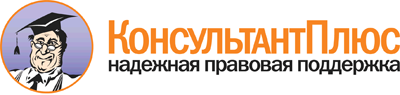  Постановление Правительства РФ от 29.07.2013 N 643
"Об утверждении типовых договоров в области горячего водоснабжения" Документ предоставлен КонсультантПлюс

www.consultant.ru 

Дата сохранения: 19.12.2017 
 N п/пТочка подключения (технологического присоединения) абонентаУстановленная мощностьПодключенная нагрузка1234ИтогоN п/пНаименование подключенного объектаГарантированный объем подачи горячей воды в год, в том числе с разбивкой по месяцамГарантированный уровень давления горячей воды в системе горячего водоснабжения в точке подключения (технологического присоединения)1234N п/пПоказания приборов учета на начало подачи горячей водыДата опломбированияДата очередной поверкиМесто расположения прибора учета (узла учета)Диаметр водопроводной сети (миллиметров)Марка и заводской номер прибора учетаКоличество листов прилагаемого технического паспорта12345678N п/пМесто отбора пробХарактеристика места отбора проб123Показатели качества горячей воды (абсолютные величины)Допустимые отклонения показателей качества горячей воды12N п/пТочка подключения (технического присоединения) абонентов организации, осуществляющей горячее водоснабжениеМаксимальная мощность сетей горячего водоснабжения и сооружений на нихПодключенная нагрузка при транспортировке горячей воды1234ИтогоПоказатели качества водыДопустимые отклонения показателей качества воды при транспортировкеN п/пНаименование точкиГарантированный объем подачи горячей воды в год, в том числе с разбивкой по месяцамГарантированный уровень давления горячей воды в системе горячего водоснабжения1234N п/пНаименование регламентных технических работСроки проведения регламентных технических работN п/пПоказания приборов учета на начало подачи горячей водыДата опломбированияДата очередной поверкиМесто расположения прибора учета (узла учета)Диаметр водопроводной сети (миллиметров)Марка и заводской номер прибора учетаКоличество листов прилагаемого технического паспорта12345678N п/пМесто отбора пробХарактеристика места отбора проб123Время подачи горячей воды (время суток, дни недели, время года)Max (м3/час, м3/сек)Min (м3/час, м3/сек)1.2.3.4.N п/пНаименование подключенного объектаГарантированный объем подачи горячей воды в год, в том числе с разбивкой по месяцамГарантированный уровень давления горячей воды в системе горячего водоснабжения в точке подключенияПоказатели качества горячей водыДопустимые отклонения показателей качества воды в точках подключенияДопустимые отклонения показателей качества воды в точках подключенияДопустимые отклонения показателей качества воды в точках подключенияДопустимые отклонения показателей качества воды в точках подключенияточка 1точка 2точка 3точка 4Приборы учетаМесторасположение приборов учетаДиаметр прибора учета, ммМарка и заводской номер прибора учетаПрибор учета 1Прибор учета 2Прибор учета 3Прибор учета 4N п/пНаименование мероприятияСостав выполненных мероприятийСроки выполнения1234Обязательства заказчикаОбязательства заказчикаОбязательства заказчикаОбязательства заказчика